ПРАВИТЕЛЬСТВО РЕСПУБЛИКИ КОМИПОСТАНОВЛЕНИЕот 21 февраля 2013 г. N 46О ПРЕДСТАВЛЕНИИ ЛИЦОМ, ПОСТУПАЮЩИМ НА ДОЛЖНОСТЬРУКОВОДИТЕЛЯ ГОСУДАРСТВЕННОГО УЧРЕЖДЕНИЯ РЕСПУБЛИКИ КОМИ,А ТАКЖЕ РУКОВОДИТЕЛЕМ ГОСУДАРСТВЕННОГО УЧРЕЖДЕНИЯРЕСПУБЛИКИ КОМИ СВЕДЕНИЙ О СВОИХ ДОХОДАХ, ОБ ИМУЩЕСТВЕИ ОБЯЗАТЕЛЬСТВАХ ИМУЩЕСТВЕННОГО ХАРАКТЕРА И О ДОХОДАХ,ОБ ИМУЩЕСТВЕ И ОБЯЗАТЕЛЬСТВАХ ИМУЩЕСТВЕННОГО ХАРАКТЕРАСУПРУГИ (СУПРУГА) И НЕСОВЕРШЕННОЛЕТНИХ ДЕТЕЙВ целях реализации части четвертой статьи 275 Трудового кодекса Российской Федерации, в соответствии с Законом Республики Коми "О противодействии коррупции в Республике Коми" Правительство Республики Коми постановляет:1. Утвердить:1) Положение о представлении лицом, поступающим на должность руководителя государственного учреждения Республики Коми, а также руководителем государственного учреждения Республики Коми сведений о своих доходах, об имуществе и обязательствах имущественного характера и о доходах, об имуществе и обязательствах имущественного характера супруги (супруга) и несовершеннолетних детей согласно приложению N 1;2) - 5) утратили силу с 26 января 2015 года. - Постановление Правительства РК от 26.01.2015 N 17;6) Положение о проверке достоверности и полноты сведений, представляемых лицами, поступающими на должность руководителя государственного учреждения Республики Коми, и руководителями государственных учреждений Республики Коми согласно приложению N 2.(в ред. Постановления Правительства РК от 26.01.2015 N 17)2. Рекомендовать органам местного самоуправления в Республике Коми руководствоваться настоящим постановлением при разработке и утверждении положений о представлении лицом, поступающим на должность руководителя муниципального учреждения Республики Коми, а также руководителем муниципального учреждения Республики Коми сведений о своих доходах, об имуществе и обязательствах имущественного характера и о доходах, об имуществе и обязательствах имущественного характера супруги (супруга) и несовершеннолетних детей, а также о проверке достоверности и полноты сведений, представляемых лицами, поступающими на должность руководителя муниципального учреждения Республики Коми, и руководителями муниципальных учреждений Республики Коми.3. Поручить Управлению Главы Республики Коми по противодействию коррупции давать разъяснения по применению положений, утвержденных настоящим постановлением.(в ред. Постановлений Правительства РК от 04.10.2017 N 531, от 02.07.2019 N 324, от 07.07.2020 N 334)4. Настоящее постановление вступает в силу по истечении десяти дней после его официального опубликования.Глава Республики КомиВ.ГАЙЗЕРУтвержденоПостановлениемПравительства Республики Комиот 21 февраля 2013 г. N 46(приложение N 1)ПОЛОЖЕНИЕО ПРЕДСТАВЛЕНИИ ЛИЦОМ, ПОСТУПАЮЩИМ НА ДОЛЖНОСТЬРУКОВОДИТЕЛЯ ГОСУДАРСТВЕННОГО УЧРЕЖДЕНИЯ РЕСПУБЛИКИ КОМИ,А ТАКЖЕ РУКОВОДИТЕЛЕМ ГОСУДАРСТВЕННОГО УЧРЕЖДЕНИЯРЕСПУБЛИКИ КОМИ СВЕДЕНИЙ О СВОИХ ДОХОДАХ, ОБ ИМУЩЕСТВЕИ ОБЯЗАТЕЛЬСТВАХ ИМУЩЕСТВЕННОГО ХАРАКТЕРА И О ДОХОДАХ,ОБ ИМУЩЕСТВЕ И ОБЯЗАТЕЛЬСТВАХ ИМУЩЕСТВЕННОГО ХАРАКТЕРАСУПРУГИ (СУПРУГА) И НЕСОВЕРШЕННОЛЕТНИХ ДЕТЕЙ1. Настоящим Положением определяется порядок представления лицом, поступающим на должность руководителя государственного учреждения Республики Коми (далее - лицо, поступающее на должность руководителя), а также руководителем государственного учреждения Республики Коми (далее - руководитель) сведений о своих доходах, об имуществе и обязательствах имущественного характера и о доходах, об имуществе и обязательствах имущественного характера супруги (супруга) и несовершеннолетних детей (далее - сведения о доходах, об имуществе и обязательствах имущественного характера).2. Сведения о доходах, об имуществе и обязательствах имущественного характера представляются в уполномоченное структурное подразделение органа исполнительной власти Республики Коми, осуществляющего функции и полномочия учредителя государственного учреждения Республики Коми, а в случае если учредитель не определен - в структурное подразделение государственного органа Республики Коми, уполномоченного Правительством Республики Коми (далее - уполномоченное структурное подразделение), по утвержденной Президентом Российской Федерации форме справки:(в ред. Постановления Правительства РК от 25.05.2016 N 258)а) лицами, поступающими на должность руководителя. При этом в текущем календарном году сведения о доходах, об имуществе и обязательствах имущественного характера в сроки, предусмотренные подпунктом "б" настоящего пункта, указанными лицами не представляются;б) руководителями - ежегодно, не позднее 30 апреля года, следующего за отчетным.2.1. Справка, указанная в пункте 2 настоящего Положения, заполняется с использованием специального программного обеспечения "Справки БК", размещенного на официальном сайте Президента Российской Федерации, ссылка на который также размещается на официальном сайте федеральной государственной информационной системы в области государственной службы в информационно-телекоммуникационной сети "Интернет".(п. 2.1 введен Постановлением Правительства РК от 13.12.2018 N 539; в ред. Постановления Правительства РК от 28.12.2021 N 657)3. Лицо, поступающее на должность руководителя, представляет:а) сведения о своих доходах, полученных от всех источников (включая доходы по прежнему месту работы или месту замещения выборной должности, пенсии, пособия, иные выплаты) за календарный год, предшествующий году подачи документов для поступления на должность руководителя, а также сведения об имуществе, принадлежащем ему на праве собственности, и о своих обязательствах имущественного характера по состоянию на первое число месяца, предшествующего месяцу подачи документов для поступления на должность руководителя (на отчетную дату);б) сведения о доходах супруги (супруга) и несовершеннолетних детей, полученных от всех источников (включая заработную плату, пенсии, пособия, иные выплаты) за календарный год, предшествующий году подачи лицом документов для поступления на должность руководителя, а также сведения об имуществе, принадлежащем им на праве собственности, и об их обязательствах имущественного характера по состоянию на первое число месяца, предшествующего месяцу подачи документов для поступления - на должность руководителя (на отчетную дату).4. Руководитель представляет ежегодно:а) сведения о своих доходах, полученных за отчетный период (с 1 января по 31 декабря) от всех источников (включая заработную плату, пенсии, пособия и иные выплаты), а также сведения об имуществе, принадлежащем ему на праве собственности, и о своих обязательствах имущественного характера по состоянию на конец отчетного периода;(в ред. Постановления Правительства РК от 05.08.2013 N 280)б) сведения о доходах супруги (супруга) и несовершеннолетних детей, полученных за отчетный период (с 1 января по 31 декабря) от всех источников (включая заработную плату, пенсии, пособия и иные выплаты), а также сведения об их имуществе, принадлежащем им на праве собственности, и об их обязательствах имущественного характера по состоянию на конец отчетного периода.(в ред. Постановления Правительства РК от 05.08.2013 N 280)5. В случае если лицо, поступающее на должность руководителя, или руководитель обнаружили, что в представленных ими сведениях о доходах, об имуществе и обязательствах имущественного характера не отражены или не полностью отражены какие-либо сведения либо имеются ошибки, они вправе представить уточненные сведения о доходах, об имуществе и обязательствах имущественного характера в порядке, установленном настоящим Положением.Руководитель может представить уточненные сведения о доходах, об имуществе и обязательствах имущественного характера в течение одного месяца после окончания срока, указанного в подпункте "б" пункта 2 настоящего Положения. Лицо, поступающее на должность руководителя, может представить уточненные сведения о доходах, об имуществе и обязательствах имущественного характера в течение одного месяца со дня представления сведений в соответствии с подпунктом "а" пункта 2 настоящего Положения.(п. 5 в ред. Постановления Правительства РК от 26.01.2015 N 17)6. Исключен с 26 января 2015 года. - Постановление Правительства РК от 26.01.2015 N 17.7. Сведения о доходах, об имуществе и обязательствах имущественного характера, представляемые в соответствии с настоящим Положением лицом, поступающим на должность руководителя, и руководителем, относятся к информации ограниченного доступа, если федеральным законом они не отнесены к сведениям, составляющим государственную тайну.Сведения, предусмотренные абзацем первым настоящего пункта, уполномоченным структурным подразделением предоставляются руководителю органа исполнительной власти Республики Коми, осуществляющего функции и полномочия учредителя государственного учреждения Республики Коми, а в случае если учредитель не определен - руководителю государственного органа Республики Коми, уполномоченного Правительством Республики Коми.(в ред. Постановления Правительства РК от 25.05.2016 N 258)8. Сведения о доходах, об имуществе и обязательствах имущественного характера руководителя, его супруги (супруга) и несовершеннолетних детей в соответствии с порядком, утвержденным Законом Республики Коми от 29 сентября 2008 г. N 82-РЗ "О противодействии коррупции в Республике Коми", размещаются на официальном сайте органа исполнительной власти Республики Коми, осуществляющего функции и полномочия учредителя государственного учреждения Республики Коми, а в случае если учредитель не определен - на официальном сайте государственного учреждения Республики Коми.(п. 8 в ред. Постановления Правительства РК от 25.05.2016 N 258)9. Должностные лица, в должностные обязанности которых входит работа со сведениями о доходах, об имуществе и обязательствах имущественного характера, виновные в их разглашении или использовании в целях, не предусмотренных законодательством Российской Федерации, несут ответственность в соответствии с законодательством Российской Федерации.10. Сведения о доходах, об имуществе и обязательствах имущественного характера, представленные в соответствии с настоящим Положением лицом, поступающим на должность руководителя, а также представляемые руководителем ежегодно, приобщаются к личному делу руководителя. Указанные сведения также могут храниться в электронном виде.(в ред. Постановления Правительства РК от 28.12.2021 N 657)В случае если лицо, поступающее на должность руководителя, представившее сведения о своих доходах, об имуществе и обязательствах имущественного характера, а также о доходах, об имуществе и обязательствах имущественного характера своих супруги (супруга) и несовершеннолетних детей, не назначено на должность руководителя, эти сведения возвращаются ему по его письменному заявлению в течение 15 календарных дней со дня поступления заявления в орган исполнительной власти Республики Коми, осуществляющий функции и полномочия учредителя государственного учреждения Республики Коми, а в случае если учредитель не определен - в государственный орган Республики Коми, уполномоченный Правительством Республики Коми.(в ред. Постановления Правительства РК от 25.05.2016 N 258)11. Исключен. - Постановление Правительства РК от 05.08.2013 N 280.УтвержденаПостановлениемПравительства Республики Комиот 21 февраля 2013 г. N 46(приложение N 2)Форма справки о доходах,об имуществе и обязательствахимущественного характера лица,поступающегона должность руководителягосударственного учрежденияРеспублики КомиСПРАВКАо доходах, об имуществе и обязательствах имущественногохарактера лица, поступающего на должность руководителягосударственного учреждения Республики КомиИсключена с 26 января 2015 года. - Постановление Правительства РК от 26.01.2015 N 17.УтвержденаПостановлениемПравительства Республики Комиот 21 февраля 2013 г. N 46(приложение N 3)Форма справкио доходах, об имуществеи обязательствахимущественного характерасупруги (супруга)и несовершеннолетнихдетей лица, поступающегона должность руководителягосударственного учрежденияРеспублики КомиСПРАВКАо доходах, об имуществе и обязательствах имущественногохарактера супруги (супруга) и несовершеннолетних детейлица, поступающего на должность руководителягосударственного учреждения Республики КомиИсключена с 26 января 2015 года. - Постановление Правительства РК от 26.01.2015 N 17.УтвержденаПостановлениемПравительства Республики Комиот 21 февраля 2013 г. N 46(приложение N 4)Форма справкио доходах, об имуществеи обязательствах имущественногохарактера руководителягосударственного учрежденияРеспублики КомиСПРАВКАо доходах, об имуществе и обязательствах имущественногохарактера руководителя государственного учрежденияРеспублики КомиИсключена с 26 января 2015 года. - Постановление Правительства РК от 26.01.2015 N 17.УтвержденаПостановлениемПравительства Республики Комиот 21 февраля 2013 г. N 46(приложение N 5)Форма справкио доходах, об имуществеи обязательствах имущественногохарактера супруги (супруга)и несовершеннолетних детейруководителягосударственного учрежденияРеспублики КомиСПРАВКАо доходах, об имуществе и обязательствах имущественногохарактера супруги (супруга) и несовершеннолетних детейруководителя государственного учреждения Республики КомиИсключена с 26 января 2015 года. - Постановление Правительства РК от 26.01.2015 N 17.УтвержденоПостановлениемПравительства Республики Комиот 21 февраля 2013 г. N 46(приложение N 2)ПОЛОЖЕНИЕО ПРОВЕРКЕ ДОСТОВЕРНОСТИ И ПОЛНОТЫ СВЕДЕНИЙ, ПРЕДСТАВЛЯЕМЫХЛИЦАМИ, ПОСТУПАЮЩИМИ НА ДОЛЖНОСТЬ РУКОВОДИТЕЛЯГОСУДАРСТВЕННОГО УЧРЕЖДЕНИЯ РЕСПУБЛИКИ КОМИ,И РУКОВОДИТЕЛЯМИ ГОСУДАРСТВЕННЫХ УЧРЕЖДЕНИЙ РЕСПУБЛИКИ КОМИ1. Настоящим Положением определяется порядок осуществления проверки достоверности и полноты сведений о доходах, об имуществе и обязательствах имущественного характера, представленных в соответствии с Положением о представлении лицом, поступающим на должность руководителя государственного учреждения Республики Коми, а также руководителем государственного учреждения Республики Коми сведений о своих доходах, об имуществе и обязательствах имущественного характера и о доходах, об имуществе и обязательствах имущественного характера супруги (супруга) и несовершеннолетних детей (далее - сведения о доходах):(в ред. Постановления Правительства РК от 26.01.2015 N 17)а) лицами, поступающими на должность руководителя государственного учреждения Республики Коми (далее - лицо, поступающее на должность руководителя);б) руководителями государственных учреждений Республики Коми (далее - руководитель).2. Проверка осуществляется уполномоченным должностным лицом, ответственным за работу по профилактике коррупционных и иных правонарушений органа исполнительной власти Республики Коми, осуществляющего функции и полномочия учредителя государственного учреждения Республики Коми, а в случае если учредитель не определен - уполномоченным должностным лицом, ответственным за работу по профилактике коррупционных и иных правонарушений государственного органа Республики Коми, уполномоченного Правительством Республики Коми (далее - уполномоченное должностное лицо), по решению соответственно руководителя органа исполнительной власти Республики Коми, осуществляющего функции и полномочия учредителя указанного государственного учреждения Республики Коми, Председателя Правительства Республики Коми (далее - работодатель).(в ред. Постановления Правительства РК от 02.07.2019 N 324)Решение принимается отдельно в отношении каждого лица, поступающего на должность руководителя, или руководителя и оформляется в письменной форме.3. Основанием для осуществления проверки, предусмотренной пунктом 1 настоящего Положения, является достаточная информация о представлении лицом, поступающим на должность руководителя, и (или) руководителем недостоверных и (или) неполных сведений о доходах, представленная в письменном виде в установленном порядке:(в ред. Постановления Правительства РК от 07.08.2015 N 346)а) правоохранительными органами, иными государственными органами, органами местного самоуправления и их должностными лицами;б) постоянно действующими руководящими органами политических партий и зарегистрированных в соответствии с законом иных общероссийских общественных объединений, не являющихся политическими партиями;в) Общественной палатой Российской Федерации;г) Общественной палатой Республики Коми;д) уполномоченным должностным лицом;(в ред. Постановления Правительства РК от 02.07.2019 N 324)е) общероссийскими и республиканскими средствами массовой информации.4. Информация анонимного характера не может служить основанием для проверки.5. Проверка осуществляется в срок, не превышающий 60 дней со дня принятия решения о ее проведении. В исключительных случаях по решению работодателя при отсутствии достаточных оснований для окончания проверки, в том числе когда для проведения проверки необходимо истребовать дополнительные материалы, срок проверки может быть продлен до 90 дней.6. При осуществлении проверки уполномоченное должностное лицо вправе:(в ред. Постановления Правительства РК от 02.07.2019 N 324)а) проводить беседу с лицом, поступающим на должность руководителя, а также руководителем;б) изучать представленные лицом, поступающим на должность руководителя, или руководителем сведения о доходах и дополнительные материалы;в) получать от лица, поступающего на должность руководителя, или руководителя пояснения по представленным им сведениям о доходах и материалам.(в ред. Постановления Правительства РК от 05.08.2013 N 280)г) - е) исключены. - Постановление Правительства РК от 05.08.2013 N 280.7 - 9. Исключены. - Постановление Правительства РК от 05.08.2013 N 280.10. Уполномоченное должностное лицо обеспечивает:(в ред. Постановления Правительства РК от 02.07.2019 N 324)а) уведомление в письменной форме лица, поступающего на должность руководителя, или руководителя о начале в отношении него проверки - в течение 2 рабочих дней со дня принятия решения о начале проверки;б) информирование лица, поступающего на должность руководителя, или руководителя в случае его обращения о том, какие представляемые им сведения о доходах, указанные в пункте 1 настоящего Положения, подлежат проверке, - в течение 7 рабочих дней со дня обращения, а при наличии уважительной причины - в срок, согласованный с указанным лицом.(п. 10 в ред. Постановления Правительства РК от 05.08.2013 N 280)11. По окончании проверки в течение трех рабочих дней уполномоченное должностное лицо обязано ознакомить лицо, поступающее на должность руководителя, или руководителя с результатами проверки с соблюдением законодательства Российской Федерации о государственной тайне.(в ред. Постановления Правительства РК от 02.07.2019 N 324)12. Лицо, поступающее на должность руководителя, или руководитель вправе:а) давать пояснения в письменной форме в ходе проверки, а также по результатам проверки;б) представлять дополнительные материалы и давать по ним пояснения в письменной форме.(п. 12 в ред. Постановления Правительства РК от 05.08.2013 N 280)13. Пояснения, указанные в пункте 12 настоящего Положения, приобщаются к материалам проверки.14. Исключен. - Постановление Правительства РК от 05.08.2013 N 280.15. Уполномоченное должностное лицо представляет работодателю, уполномоченному назначать лицо на должность руководителя, доклад о результатах проверки в отношении данного лица в течение пяти рабочих дней после окончания проверки. При этом в докладе должно содержаться одно из следующих предложений:(в ред. Постановления Правительства РК от 02.07.2019 N 324)а) о назначении на должность руководителя лица, поступающего на должность руководителя;б) об отказе лицу, поступающему на должность руководителя, в назначении на должность руководителя.16. Уполномоченное должностное лицо представляет работодателю, назначившему лицо на должность руководителя, доклад о результатах проверки в течение пяти рабочих дней после окончания проверки. При этом в докладе должно содержаться одно из следующих предложений:(в ред. Постановления Правительства РК от 02.07.2019 N 324)а) об отсутствии оснований для применения к руководителю мер юридической ответственности;б) о применении к руководителю мер юридической ответственности.17. При установлении в ходе проверки обстоятельств, свидетельствующих о наличии признаков преступления или административного правонарушения, материалы об этом предоставляются в государственные органы в соответствии с их компетенцией.18. По результатам проверки работодатель в соответствии с федеральным законодательством принимает в течение 15 рабочих дней со дня представления ему доклада одно из следующих решений:(в ред. Постановления Правительства РК от 07.08.2015 N 346)а) назначить на должность руководителя лицо, поступающее на должность руководителя;б) отказать лицу, поступающему на должность руководителя, в назначении на должность руководителя;в) применить к руководителю меры юридической ответственности.О принятом решении лицо, поступающее на должность руководителя, или руководитель, в отношении которого проведена проверка, письменно уведомляется в течение 3 рабочих дней со дня принятия решения.(п. 18 в ред. Постановления Правительства РК от 05.08.2013 N 280)19. Сведения о результатах проверки и принятом решении в течение трех рабочих дней со дня принятия решения предоставляются работодателем с одновременным уведомлением в письменной форме об этом лица, поступающего на должность руководителя, или руководителя, в отношении которых проводилась проверка, органам, организациям и должностным лицам, указанным в пункте 3 настоящего Положения, представившим информацию, явившуюся основанием для проведения проверки, с соблюдением законодательства Российской Федерации о персональных данных и государственной тайне.20. Материалы проверки в отношении лиц, поступающих на должность руководителя, приобщаются к личным делам лиц, поступающих на должность руководителя.(в ред. Постановления Правительства РК от 26.01.2015 N 17)Материалы проверки в отношении лиц, которым отказано в назначении на должность руководителя, хранятся в кадровой службе органа исполнительной власти Республики Коми, осуществляющего функции и полномочия учредителя государственного учреждения Республики Коми, а в случае если учредитель не определен - в кадровой службе государственного органа Республики Коми, уполномоченного Правительством Республики Коми, в течение трех лет со дня ее окончания, после чего передаются в архив.(в ред. Постановления Правительства РК от 02.07.2019 N 324)Материалы проверки в отношении руководителей приобщаются к личным делам руководителей.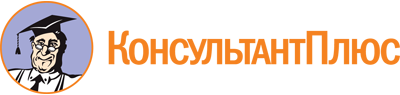 Постановление Правительства РК от 21.02.2013 N 46
(ред. от 28.12.2021)
"О представлении лицом, поступающим на должность руководителя государственного учреждения Республики Коми, а также руководителем государственного учреждения Республики Коми сведений о своих доходах, об имуществе и обязательствах имущественного характера и о доходах, об имуществе и обязательствах имущественного характера супруги (супруга) и несовершеннолетних детей"
(вместе с "Положением о представлении лицом, поступающим на должность руководителя государственного учреждения Республики Коми, а также руководителем государственного учреждения Республики Коми сведений о своих доходах, об имуществе и обязательствах имущественного характера и о доходах, об имуществе и обязательствах имущественного характера супруги (супруга) и несовершеннолетних детей", "Положением о проверке достоверности и полноты сведений, представляемых лицами, поступающими на должность руководителя государственного учреждения Республики Коми, и руководителями государственных учреждений Республики Коми")Документ предоставлен КонсультантПлюс

www.consultant.ru

Дата сохранения: 21.09.2023
 Список изменяющих документов(в ред. Постановлений Правительства РК от 05.08.2013 N 280,от 26.01.2015 N 17, от 07.08.2015 N 346, от 25.05.2016 N 258,от 04.10.2017 N 531, от 13.12.2018 N 539, от 02.07.2019 N 324,от 07.07.2020 N 334, от 28.12.2021 N 657)Список изменяющих документов(в ред. Постановлений Правительства РК от 05.08.2013 N 280,от 26.01.2015 N 17, от 25.05.2016 N 258, от 13.12.2018 N 539,от 28.12.2021 N 657)Список изменяющих документов(в ред. Постановлений Правительства РК от 05.08.2013 N 280,от 26.01.2015 N 17, от 07.08.2015 N 346, от 25.05.2016 N 258,от 02.07.2019 N 324)